Candidate Endorsement/Approval Questionnaire(revised 2-17-20)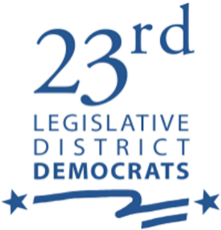 Please complete this questionnaire carefully and thoroughly.  You may attach your typed responses to the questions as necessary.  It is important that you return the completed questionnaire to the 23rd Legislative District Democrats Chairperson as soon as possible so that an interview can be scheduled at an Executive Board meeting.  We prefer that you submit the questionnaire via email to chair@kitsap23rd.com.  PART A:  (Part A of your completed questionnaire will be made available to members prior to the vote to endorse or approve and to other interested individuals via our regular communications and our website only for candidates/issues endorsed or approved by the membership.)Full name and home address.Office/Position sought.Are you seeking endorsement or approval?• Are you seeking any other endorsements? Yes       No         If Yes, please list the endorsements you are seeking:• Have you been endorsed by any other organization? Yes       No         If Yes, please list the names of the organizations that have endorsed you:Official name and address of campaign.Campaign contact information (email, phone numbers, etc.) Election date(s) - Primary and/or General Election(s).Is your race partisan or non-partisan?Political party affiliation, history of participation and membership.Current and previous offices held.Current employer other than elected office, if any. Past work experience. Military experience.Educational backgroundAffiliations with clubs or other organizations.What major issues will be addressed in the office you are seeking?  Briefly explain your positions on these issues.What experience do you have that is directly related to the office you are seeking? Do you have any management training or experience? If so, please elaborate. Why are you seeking this office?  What do you hope to achieve and what qualifications do you have toward that goal? Is there anything else you would like to add?PART B:  (Part B of your completed questionnaire will be confidential and under normal circumstances will not be viewed by anyone outside of the Executive Board.)Please outline your campaign financial plan and your current progress on fulfilling this plan.      Describe your campaign strategy for winning your election.  Do you or a campaign officer have experience completing required reports to the Washington Public Disclosure Commission?Signature.___________________________________________ Date._______________Name and Title (Printed). __________________________________________________